NOMBRE COMPLETOruben contreras rubioCARGO AYUDANTE AFECHA DE INICIO A LABORAR05/06/2018Datos Institucionales 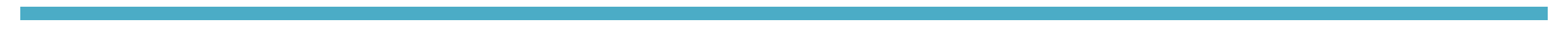 Nombre: RASTRO MUNICIPAL DE ZAPOTLAN EL GRANDE	Teléfono: 3414120415Domicilio: CARRETERA CD. GUZMAN –EL FRESNITO KM 3.6 Correo-e: Mayra.cortes@cuidadguzman.gob.mxDatos Académicos NIVEL: PRIMARIAINSTITUCION EDUCATIVA: GORDIANO GUZMANESTATUS: FINALIZADOFECHA: 30/07/1983NIVEL: SECUANDARIAINSTITUCION EDUCATIVA: ESTATAL # 5ESTATUS: FINALIZADOFECHA: 30/07/1986Experiencia Laboral 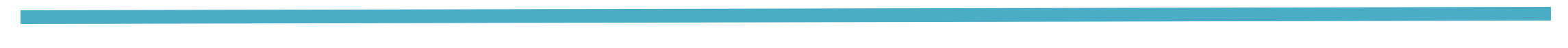 HE LABORADO EN EL RASTRO MUNICIPAL, CAPACITANDOME EN DIFERENTES AREAS DE PROCESO DE SACRIFICIO.AYUDANTE A (A LA FECHA)Logros destacadosCUMPLIMIENTO DE PROYECTOS Y CAPACITANDOME EN DIFERENTES AREAS DE PROCESO DE SACRIFIO.Cursos y DiplomadosBIENESTAR ANIMALMANEJO DE SACRIFICIO HOMENITORIOBPMS LIMPIEZA Y DESINFECCIONPRIMEROS AUXILIOSPOES